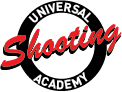 June 10, 2015Dear Mr./Ms. ______________________________________________________I would like to invite you to participate in the Florida Open pistol tournament to be held February 18-21, 2016 hosted by the Universal Shooting Academy in Frostproof, FL USA.You will need this letter of invitation along with ATF form 6 prior to entering the US with firearms.Sincerely, Frank Garcia Frank GarciaTournament DirectorUniversal Shooting Academy4300 Hwy 630 EastFrostproof, FL 33843863.635.3425